«25» ноября 2016  годаПресс-релиз«Прокурор ориентировал суд отказ в восстановлении на службе полицейского»25 ноября 2016 года решением Сургутского районного суда Панчук Д.Н. был выселен из жилого помещения, принадлежащего его супруге.Сегодня рассмотрено гражданское дело по иску Чепурняк В.К. к Панчук Д.Н. с требованиями о выселении.Как установлено в ходе судебного заседания спорное жилое помещение находится в совместной собственности Чепурняк В.К. и его бывшей супруги Чепурняк И.Ю., брак с которой расторгнут в 2014 году. Истец зарегистрирован в указанной квартире, но не проживает там, поскольку не может реализовать своей право на пользование собственным имуществом, в виду нахождения в квартире иных лиц.Согласно ст. 30 ЖК РФ собственник жилого помещения осуществляет права владения, пользования и распоряжения принадлежащим ему на праве собственности жилым помещением. Собственник вправе вселить нового члена своей семьи с учетом положений ч. 2 ст. 253, 209, 288  ГК РФ, а именно, распоряжение имуществом, находящимся в совместной собственности, осуществляется по согласию всех участников. Из чего следует, что вселение Панчук Д.Н. в жилое помещение, находящееся в совместной собственности, возможно только согласия истца, которого он не давал. Более того, истец не знал о вселении ответчика, поскольку находился на рабочей вахтеПрокурор, участвующий в деле, ориентировал суд на удовлетворении иска и восстановлении жилищных прав собственника.Судом вынесено решение в соответствии с заключением прокурора.       Прокурор района 								А.В. ГоробченкоН.Б. Борникова, тел.21-99-87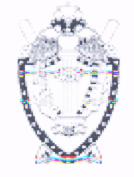 ПРОКУРАТУРА СУРГУТСКОГО РАЙОНАХанты-Мансийского автономного округа - Югры